Lección 13: Día 2 de centrosTrabajemos en el valor posicional.Calentamiento: Cuántos ves: Valor posicional¿Cuántos ves? ¿Cómo lo sabes?, ¿qué ves?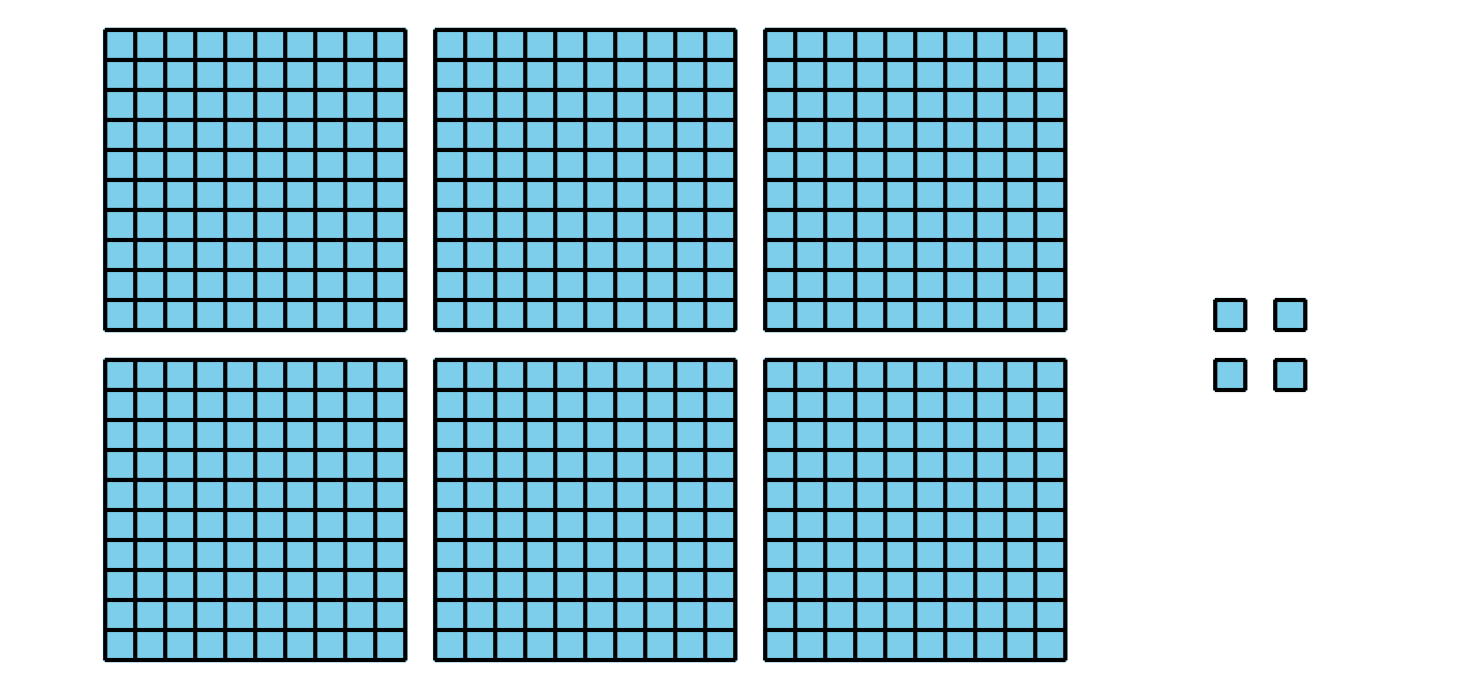 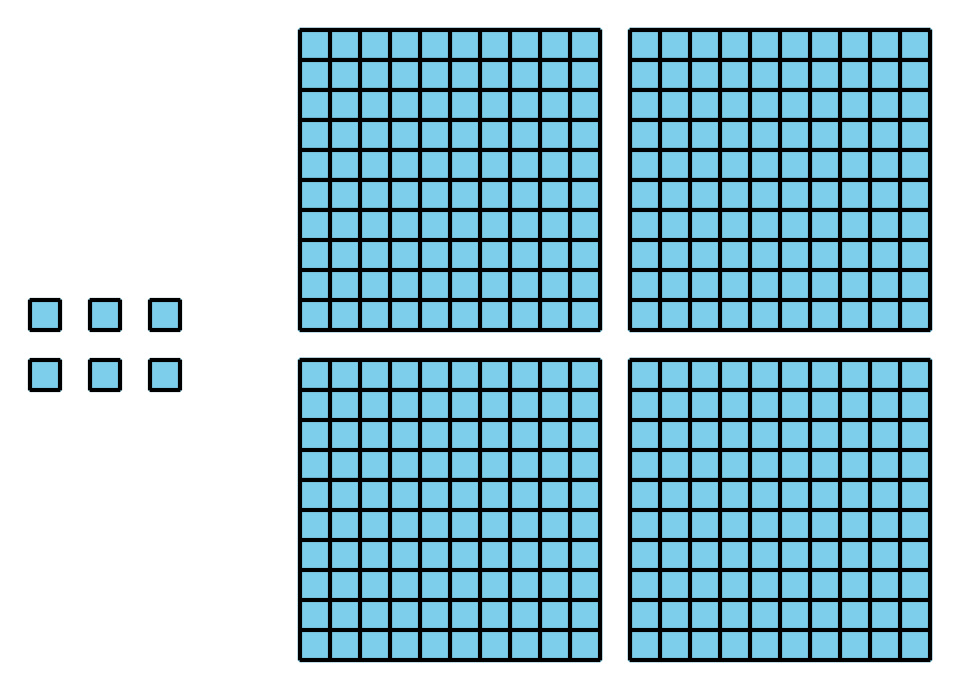 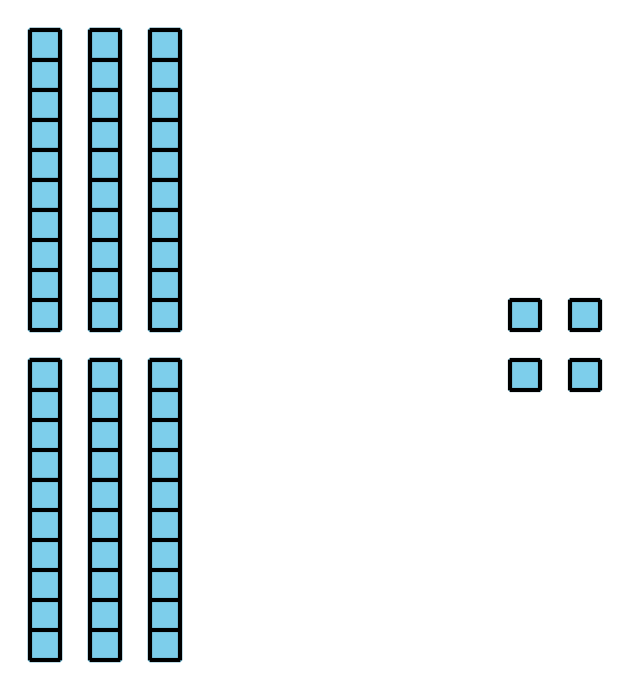 13.2: Centros: Momento de escogerEscoge un centro.Ordena tus números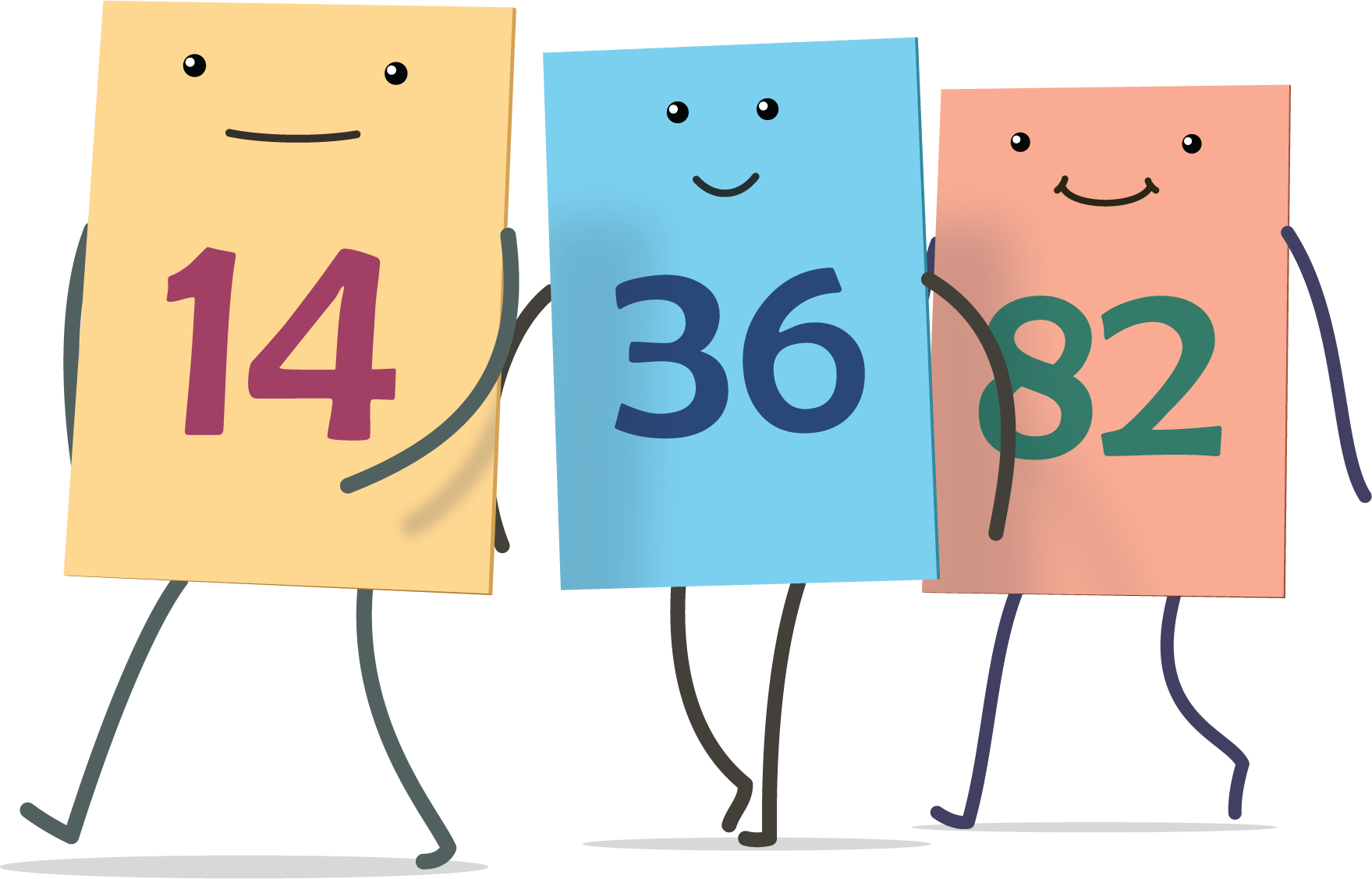 El más grande de todos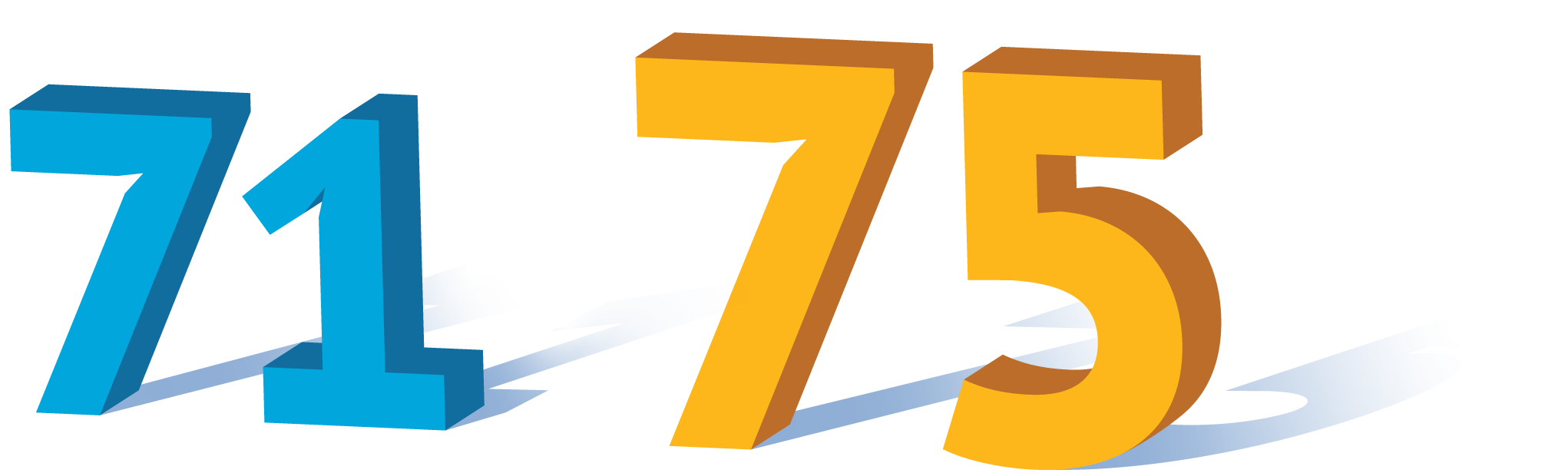 El número secreto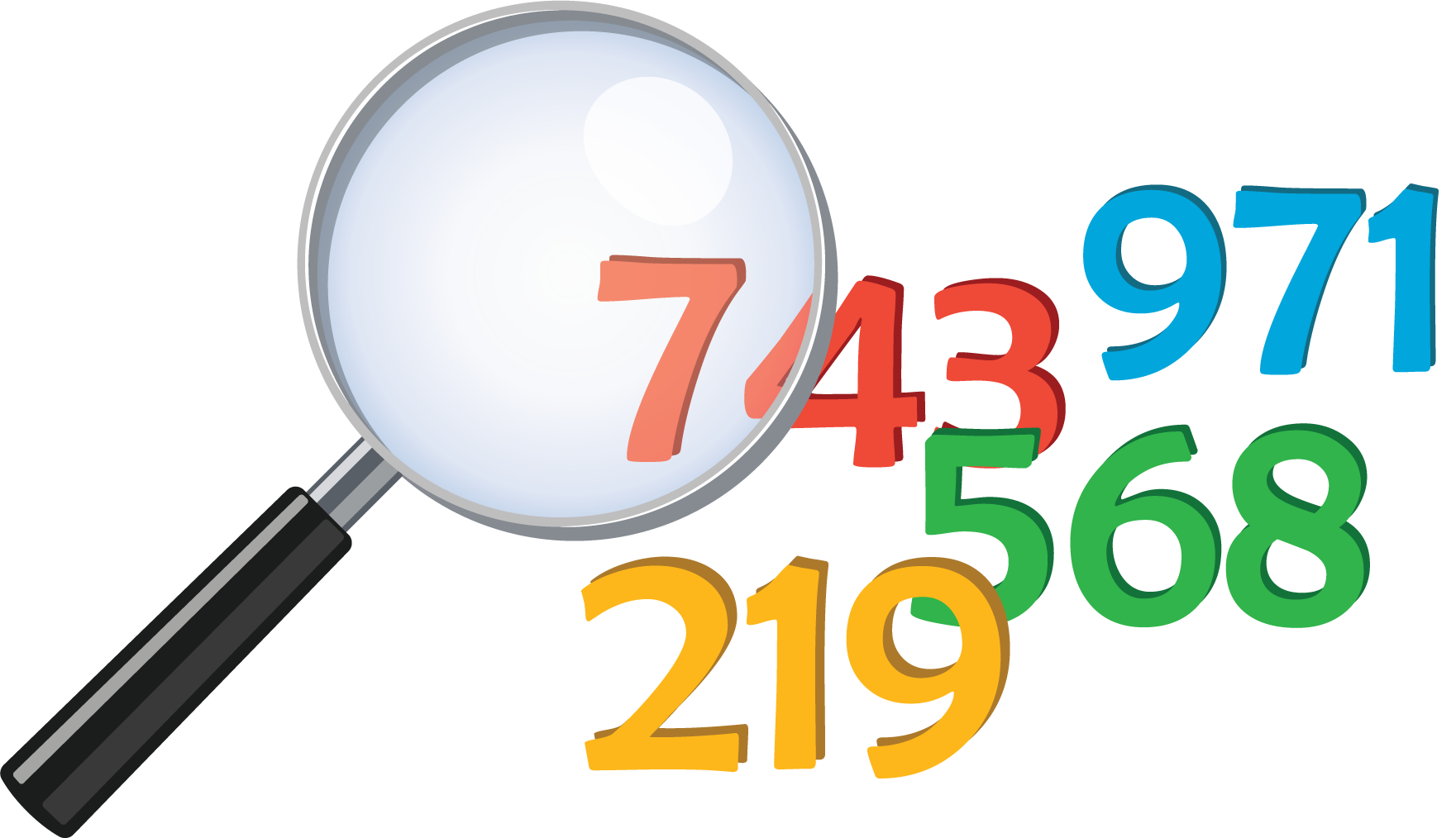 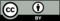 © CC BY 2021 Illustrative Mathematics®